Niepokonany Bahubali powraca: maraton z indyjską superprodukcją na Pięciu SmakachSpektakularna saga z Indii Południowych doczekała się drugiej części, która podobnie jak pierwsza szturmem zdobyła nie tylko lokalne rynki. "Bahubali: Finał" godnie rywalizuje z największymi hollywoodzkimi blockbusterami, gwarantując zapierające dech w piersiach efekty specjalne i prawdziwie mitologiczny narracyjny rozmach. 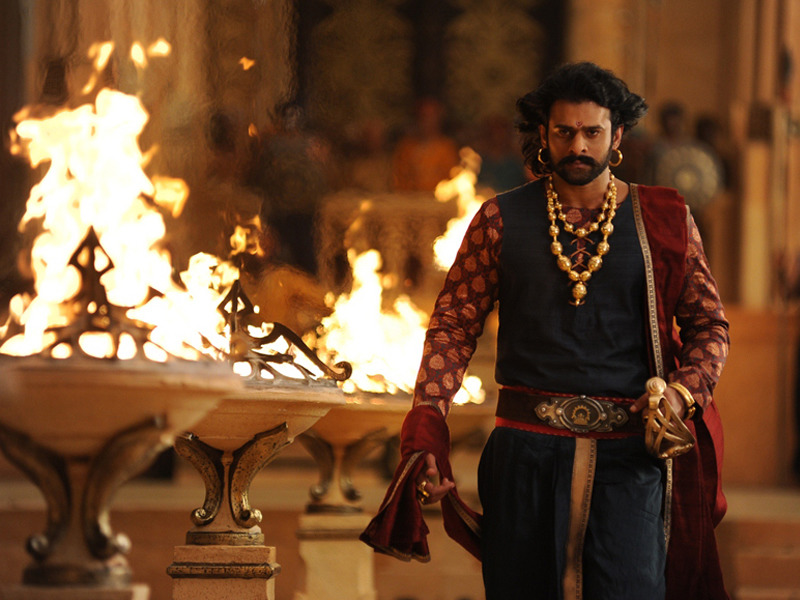 Widzowie 11. Pięciu Smaków będą mieli okazję ponownie zanurzyć się w epicką historię królewskiego rodu. Zapraszamy na maraton obejmujący filmy "Bahubali: Początek" i "Bahubali: Finał". To będzie wyprawa pełna głębokich jak ocean wzruszeń, mrożących krew w żyłach przygód i trzymających w napięciu do ostatniej sekundy starć imponująco zbudowanych wojowników i zadziwiających sprawnością wojowniczek. 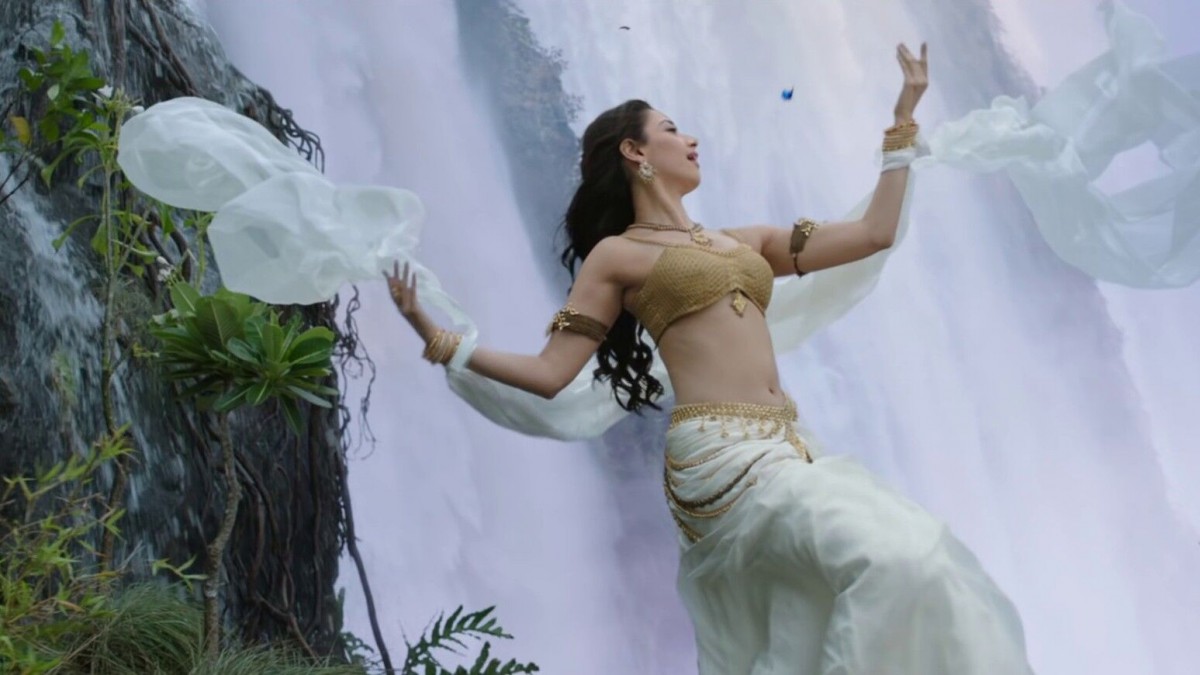 BAHUBALI: POCZĄTEK / BAAHUBALI: THE BEGINNING, REŻ. S. S. RAJAMOULI, INDIE 2015Największy w historii sukces Tollywoodu – kina Indii Południowych. Znalezione w strumeniu niemowlę wyrasta na mocarnego mężczyznę, który niebawem wkracza na drogę przeznaczenia, prowadzącą go w stronę starożytnego królestwa, cierpiącego pod władzą tyrana. Wspinaczki po kilometrowych wodospadach, setki wojowników, słonie, rydwany, miotacze ognia, błyszczące złotem miasto i urzekająca historia miłosna - to tylko początek wrażeń, jakie zapewnia pierwsza część sagi.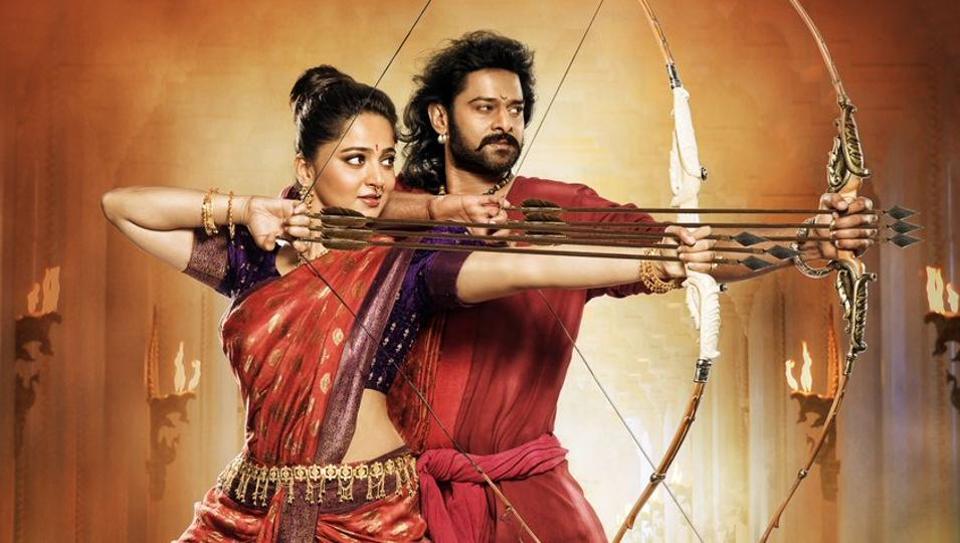 BAHUBALI: FINAŁ / BAAHUBALI: THE CONCLUSION, REŻ. S. S. RAJAMOULI, INDIE 2017Główny bohater odkrywa swoje dziedzictwo i poznaje burzliwą przeszłość królestwa Mahishmati: dzieje rywalizacji skłóconych dziedziców tronu i złowieszczych intryg, które zakłóciły spokój kraju, ale też pełną zwrotów akcji historię miłości jego rodziców. Nie zabraknie popisowych walk na łuki i miecze, szumu jedwabnych sari na pałacowych korytarzach, a nawet podniebnej podróży żaglowcem w kształcie łabędzia.KUP BILET NA MARATON >SPRZEDAŻ KARNETÓW FESTIWALOWYCHTrwa sprzedaż karnetów na 11. edycję Pięciu Smaków. W tym roku dostępne są jego trzy wersje: Karnet Pięć Smaków, Karnet Radio Azja i Karnet Master oraz karnety z atrakcyjną ofertą noclegową, przeznaczoną specjalnie dla widzów spoza Warszawy. Sprzedaż karnetów na stronie trwa do 20 października lub do wyczerpania dostępnej puli. Szczegółowy program festiwalu zostanie ogłoszony w połowie października.  KUP KARNET >11. edycja festiwalu odbędzie się w Warszawie w dniach 15-22 listopada.Organizator: Fundacja Sztuki ArteriaPartnerzy Pięciu Smaków: Miasto Stołeczne Warszawa, Polski Instytut Sztuki Filmowej, Ministerstwo Kultury i Dziedzictwa Narodowego, Japan Foundation, Hong Kong Economic and Trade Office in Berlin, Asian Film Awards AcademyWięcej na stronie piecsmakow.pl
Śledź nas na Facebooku, Twitterze i Instagramie, czytaj blog.piecsmakow.pl.